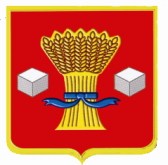 АдминистрацияСветлоярского муниципального района Волгоградской областиПОСТАНОВЛЕНИЕот 17.04.2017                    № 814В соответствии со статьей 174.1 Бюджетного кодекса Российской Федерации, в целях повышения эффективности управления финансами на муниципальном уровне и повышения объективности прогнозирования бюджета Светлоярского муниципального района на очередной финансовый год и плановый период, руководствуясь Уставом Светлоярского муниципального района, п о с т а н о в л я ю:1. Утвердить методику прогнозирования налоговых и неналоговых доходов бюджета Светлоярского муниципального района  на очередной финансовый год и плановый период (приложение).2. Отделу по муниципальной службе, общим и кадровым вопросам (Сороколетова Е.В.) администрации Светлоярского муниципального района разместить настоящее постановление на официальном сайте Светлоярского муниципального района Волгоградской области.3. Отделу бюджетно-финансовой политики (Коптева Е.Н) администрации Светлоярского муниципального района разместить настоящее постановление в сети Интернет на финансовом портале Светлоярского муниципального района Волгоградской области.4. Признать утратившим силу постановление администрации Светлоярского муниципального района от 21.07.2015 № 1003 «Об утверждении методики формализованного прогнозирования налоговых и неналоговых доходов бюджета Светлоярского муниципального района на очередной финансовый год и плановый период».5. Настоящее постановление вступает в силу со дня его подписания.6. Контроль  над   исполнением   настоящего   постановления   возложить на начальника отдела бюджетно-финансовой политики администрации Светлоярского муниципального района Евдокимову Л.А.Глава  муниципального района                                                              Б.Б. КоротковПодхватилина О.И. Приложение к постановлению администрацииСветлоярского муниципального районаот «___»______ 20__ г. №_______Общие положенияМетодика прогнозирования поступлений доходов в бюджет Светлярского муниципального района Волгоградской области на очередной финансовый год и плановый период (далее – Методика) разработана в целях обеспечения формализованного прогнозирования поступлений налоговых и неналоговых доходов, с учётом основных направлений бюджетной и налоговой политики на очередной финансовый год и плановый период.Методика разработана в соответствии с общими требованиями к методике прогнозирования поступлений доходов в бюджеты бюджетной системы Российской Федерации, утвержденными постановлением Правительства Российской Федерации от 23 июня 2016 г. № 574 «Об общих требованиях к методике прогнозирования поступлений доходов в бюджеты бюджетной системы Российской Федерации (далее – Общие требования).При расчёте параметров доходов в бюджет Светлоярского муниципального района Волгоградской области применяются следующие методы прогнозирования:прямой расчёт, основанный на непосредственном использовании прогнозных значений объемных и стоимостных показателей, уровней ставок и других показателей, определяющих прогнозный объем поступлений прогнозируемого вида доходов;усреднение - расчёт, осуществляемый на основании усреднения годовых объемов доходов не менее чем за 3 года или за весь период поступления соответствующего вида доходов в случае, если он не превышает 3 года;индексация – расчет с применением индекса потребительских цен или другого коэффициента, характеризующего динамику прогнозируемого вида доходов;экстраполяция – расчёт, осуществляемый на основании имеющихся данных о тенденциях изменений поступлений в прошлых периодах;иной способ, который описывается в Методике. При прогнозировании доходов в бюджет Светлоярского муниципального района используются макроэкономические показатели прогноза социально-экономического развития Светлоярского муниципального района Волгоградской области, разрабатываемые отделом экономики, развития предпринимательства и защиты прав потребителей администрации Светлоярского муниципального района Волгоградской области. Для расчета прогнозируемых поступлений доходов в бюджет Светлоярского муниципального района используются показатели форм статистической налоговой отчетности (о начислении, поступлении налогов, о задолженности по налогам и сборам, о налоговой базе и структуре начислений по видам налогов), а также материалы органов государственной статистики. 2. Алгоритмы расчёта прогнозов поступлений по видам налоговых доходов2.1. Налог на доходы физических лиц
000 1 01 02000 01 0000 110Для расчёта налога на доходы физических лиц, используются:- показатели прогноза социально-экономического развития Светлоярского муниципального района Волгоградской области на очередной финансовый год и плановый период (фонд заработной платы), разрабатываемые отделом экономики, развития предпринимательства и защиты прав потребителей администрации Светлоярского муниципального района Волгоградской области;- динамика налоговой базы по налогу согласно данным отчёта по форме 
№ 5-НДФЛ «Отчет о налоговой базе и структуре начислений по налогу на доходы физических лиц, удерживаемому налоговыми агентами», сложившаяся за предыдущие периоды;- динамика налоговой базы по налогу согласно данным отчёта по форме 
№ 7-НДФЛ «Отчёт о налоговой базе и структуре начислений по расчету сумм налога на доходы физических лиц, исчисленных и удержанных налоговым агентом», сложившаяся за предыдущие периоды;- динамика фактических поступлений по налогу согласно данным отчёта по форме № 1-НМ «Отчет о начислении и поступлении налогов, сборов и иных обязательных платежей в бюджетную систему Российской Федерации»;- динамика налоговых вычетов по налогу по форме 1-ДДК «Отчет о декларировании доходов физическими лицами»; - налоговые ставки, льготы и преференции, предусмотренные главой 23 НК РФ «Налог на доходы физических лиц» и др. источники.Расчёт прогнозного объёма поступлений налога на доходы физических лиц осуществляется по методу прямого расчёта, основанного на непосредственном использовании прогнозных значений показателей, уровней ставок и других показателей (налоговые льготы по налогу, уровень собираемости и др.).Прогнозный объём поступлений налога на доходы физических лиц (НДФЛ всего) определяется как сумма прогнозных поступлений каждого вида налога на доходы физических лиц:НДФЛ всего = НДФЛ 1 + НДФЛ 2 + НДФЛ 3 + НДФЛ 4,где:НДФЛ 1 – объем поступлений по налогу на доходы физических лиц с доходов, источником которых является налоговый агент, тыс. рублей;НДФЛ 2 – объем поступлений по налогу на доходы физических лиц с доходов, полученных физическими лицами, зарегистрированными в качестве индивидуальных предпринимателей, нотариусов, адвокатов и других лиц, занимающихся частной практикой в соответствии со статьей 227 НК РФ, тыс. рублей; НДФЛ 3 – объём поступлений по налогу на доходы физических лиц с доходов, полученных физическими лицами в соответствии со статьей 228 НК РФ, тыс. рублей;НДФЛ 4 – объём поступлений по налогу на доходы физических лиц с иностранных граждан, осуществляющих трудовую деятельность по найму на основании патента, тыс. рублей.Налог на доходы физических лиц с доходов, источником которых является налоговый агент (НДФЛ 1), рассчитывается исходя из налоговой базы по налогу согласно данным отчёта по форме № 5-НДФЛ «Отчет о налоговой базе и структуре начислений по налогу на доходы физических лиц, удерживаемому налоговыми агентами»,1-ДДК «Отчет о декларировании доходов физическими лицами» и прогнозируемого фонда заработной платы по следующей формуле:НДФЛ 1 = (Dn*Кфзп/100 – Vn*Кv/100) * Sn / 100 * Kисч. с./100(+/-) F, где:Dn – общая сумма доходов, принимаемая налоговыми агентами для расчета налоговой базы за предыдущий период, тыс. рублей (5-НДФЛ);Кфзп – коэффициент, характеризующий динамику фонда заработной платы (показатели прогноза социально-экономического развития Светлоярского муниципального района);Vn – сумма налоговых вычетов, предоставляемых в соответствии с законодательством, тыс. рублей (1-ДДК, 5-НДФЛ);Kv– коэффициент, характеризующий динамику налоговых вычетов в зависимости от изменения законодательства и других факторов (показатели прогноза социально-экономического развития Светлоярского муниципального района, данные Росстата); Sn – ставка налога (n – 13%, 30%, 35%, 15%), % (Налоговый кодекс Российской Федерации);Kисч.с. – расчётный уровень собираемости - коэффициент, характеризующий долю налога в исчисленной сумме налога (1-НМ, 5-НДФЛ).F – корректирующая сумма поступлений, учитывающая изменения законодательства о налогах и сборах, а также другие факторы, тыс. рублей. Прогнозный объем поступлений с доходов, полученных физическими лицами, зарегистрированными в качестве индивидуальных предпринимателей, нотариусов, адвокатов и других лиц, занимающихся частной практикой в соответствии со статьей 227 НК РФ (НДФЛ 2); полученных физическими лицами в соответствии со статьей 228 НК РФ (НДФЛ 3) и НДФЛ с иностранных граждан, осуществляющих трудовую деятельность по найму у физических лиц на основании патента (НДФЛ 4), рассчитывается исходя из прогнозируемого фонда заработной платы, скорректированного на долю указанных налогов сложившуюся за предыдущий период по формуле:НДФЛ 2-4  = ФЗП * Кn/100 (+/-) F, где:ФЗП – фонд заработной платы, тыс. рублей (показатели прогноза социально-экономического развития Светлоярского муниципального района);Кn – доля налога в ФЗП за предыдущий период (показатели прогноза социально-экономического развития Светлоярского муниципального района, 1-НМ);F – корректирующая сумма поступлений, учитывающая изменения законодательства о налогах и сборах, а также другие факторы, тыс. рублей. Налог на доходы физических лиц зачисляется в бюджет Светлоярского муниципального района по нормативам, установленным в соответствии со статьями БК РФ и законами Волгоградской области.2.2. Акцизы по подакцизным товарам (продукции), производимым на территории Российской Федерации000 1 03 02000 01 0000 110	Прогнозирование поступлений акцизов по подакцизным товарам (продукции), производимым на территории Российской Федерации на очередной финансовый год и плановый период осуществляется на основе прогнозных поступлений акцизов на нефтепродукты в целом по Волгоградской области и нормативов отчислений в местные бюджеты от акцизов на автомобильный и прямогонный бензин, дизельное топливо, моторные масла для дизельных и (или) карбюраторных (инжекторных) двигателей, производимые на территории Российской Федерации на очередной финансовый год и плановый период, а также с учетом уровня собираемости.2.3. Единый налог на вмененный доход для отдельных видов деятельности 
000 1 05 02000 02 0000 110Расчёт доходов в бюджет Светлоярского муниципального района от уплаты единого налога на вмененный доход для уплаты отдельных видов деятельности осуществляется в соответствии с действующим законодательством Российской Федерации о налогах и сборах.Для расчета единого налога на вмененный доход для отдельных видов деятельности используются:- показатели прогноза социально-экономического развития Светлоярского муниципального района на очередной финансовый год и плановый период (ВВП), разрабатываемые отделом экономики, развития предпринимательства и защиты прав потребителей администрации Светлоярского муниципального района Волгоградской области;- динамика налоговой базы по налогу отчета по форме № 5-ЕНВД «Отчет о налоговой базе и структуре начислений по единому налогу на вмененный доход для отдельных видов деятельности» (далее – отчет № 5-ЕНВД) за годы, предшествующие прогнозируемому, - динамика фактических поступлений по налогу согласно данным отчёта по форме № 1-НМ «Отчет о начислении и поступлении налогов, сборов и иных обязательных платежей в бюджетную систему Российской Федерации»;- налоговые ставки, коэффициенты базовой доходности, предусмотренные главой 26.3 «Система налогообложения в виде единого налога на вмененный доход для отдельных видов деятельности» НК РФ и др. источники.Расчёт прогнозного объёма поступлений единого налога на вмененный доход для отдельных видов деятельности осуществляется по методу прямого расчёта, основанного на непосредственном использовании прогнозных значений показателей, уровней ставок и других показателей.Прогнозный объём поступлений единого налога на вмененный доход (ЕНВД) рассчитывается по следующей формуле.ЕНВД = ((Bпп * S / 100 – С стр.взн.) (+/-)F) * (Kсоб./100), где,Bпп – налоговая база прогнозируемого периода, тыс. рублей;С стр.взн. – прогнозируемый объем страховых взносов на ОПС и по временной нетрудоспособности, тыс. рублей;S – ставка налога, %;Kсоб. – расчётный уровень собираемости, с учётом динамики показателя собираемости по данному виду налога, сложившегося в предшествующие периоды. Расчётный уровень собираемости определяется по данным отчета по форме № 1-НМ как частное от деления суммы поступившего налога на сумму начисленного налога.F –корректирующая сумма поступлений, учитывающая изменения законодательства о налогах и сборах, а также другие факторы, тыс. рублей.Прогнозируемый объем налоговой базы по ЕНВД (Bпп) рассчитывается на основе налоговой базы предыдущего периода исходя из её доли в ВВП по следующей формуле:Bпп = B пр.п. / V ВВП пр.п * V ВВП п.п, где,B пр.п.– налоговая база предыдущего периода, тыс. рублей;V ВВП пр.п– объем валового внутреннего продукта в предыдущем периоде, тыс. рублей;VВВПп.п – объем прогнозируемого валового внутреннего продукта, тыс. рублей.Прогнозируемый объем страховых взносов на ОПС и по временной нетрудоспособности (С стр.взн. ) рассчитывается на основе суммы страховых взносов предыдущего периода исходя из её доли в сумме исчисленного налога по следующей формуле.С стр.взн. = (B пр.п.  * S / 100) * ( С стр.взн..пр.п / I исч.пр.п),где,B пр.п.– налоговая база предыдущего периода, тыс. рублей;S – ставка налога, %;С стр.взн..пр.п – сумма страховых взносов на ОПС и по временной нетрудоспособности за предыдущий период, тыс. рублей;I исч.пр.п– сумма исчисленного налога за предыдущий период, тыс. рублей.Единый налог на вмененный доход для отдельных видов деятельности зачисляется в бюджеты бюджетной системы Российской Федерации по нормативам, установленным в соответствии со статьями БК РФ и законами Волгоградской области.2.4. Единый сельскохозяйственный налог 
000 1 05 03000 01 0000 110Расчет доходов в бюджет Светлоярского муниципального района от уплаты единого сельскохозяйственного налога осуществляется в соответствии с действующим законодательством Российской Федерации о налогах и сборах. Для расчета  единого  сельскохозяйственного налога  используются:- показатели прогноза социально-экономического развития Светлоярского муниципального района на очередной финансовый год и плановый период (ВВП), разрабатываемые отделом экономики, развития предпринимательства и защиты прав потребителей администрации Светлоярского муниципального района Волгоградской области;- динамика налоговой базы по налогу по данным отчета по форме № 5-ЕСХН «Отчет о налоговой базе и структуре начислений по единому сельскохозяйственному налогу» (далее – отчет № 5-ЕСХН) за годы, предшествующие прогнозируемому;- динамика фактических поступлений по налогу согласно данным отчёта по форме № 1-НМ «Отчет о начислении и поступлении налогов, сборов и иных обязательных платежей в бюджетную систему Российской Федерации»;- налоговые ставки, льготы и преференции, предусмотренные главой 26.1 «Система налогообложения для сельскохозяйственных товаропроизводителей (единый сельскохозяйственный налог)» НК РФ и др. источники.Расчёт прогнозного объёма поступлений единого сельскохозяйственного налога (ЕСХН) осуществляется по методу прямого расчёта, основанного на непосредственном использовании прогнозных значений показателей, уровней ставок и других показателей.по следующей формуле:ЕСХН = [(Vнбпп * (S / 100) (+/-) F)] *( K соб./100),гдеVнбпп – налоговая база прогнозируемого периода, тыс.рублей;S – ставка налога , %;Kсоб.– расчётный уровень собираемости, с учётом динамики показателя собираемости по данному виду налога, сложившегося в предшествующие периоды, %.Расчётный уровень собираемости определяется согласно данным отчёта по форме № 1-НМ как частное от деления суммы поступившего налога на сумму начисленного налога.F –корректирующая сумма поступлений, учитывающая изменения законодательства о налогах и сборах, а также другие факторы, тыс. рублей.Прогнозируемый объем налоговой базы по ЕСХН (Vнбпп ) рассчитывается на основе налоговой базы предыдущего периода исходя из её доли в ВВП по следующей формуле:Vнбпп = Vнбпр.п. / VВВПпр.п* VВВПп.п, гдеVнбпр.п. – налоговая база предыдущего периода, тыс.рублей;VВВПпр.п– объем валового внутреннего продукта в предыдущем периоде, тыс.рублей;VВВПп.п – объем прогнозируемого валового внутреннего продукта, тыс.рублей.Единый сельскохозяйственный налог зачисляется в бюджеты бюджетной системы Российской Федерации и в государственные внебюджетные фонды по нормативам, установленным в соответствии со статьями БК РФ.2.5. Налог, взимаемый в связи с применением патентной системы налогообложения 
000 1 05 04000 02 0000 110Расчёт доходов в бюджетную систему Российской Федерации от уплаты налога. Взимаемого в связи с применением патентной системы налогообложения, осуществляется в соответствии с действующим законодательством Российской Федерации о налогах и сборах.Для расчета  поступлений налога, взимаемого в связи с применением патентной системы налогообложения, используются:- показатели прогноза социально-экономического развития Светлоярского муниципального района на очередной финансовый год и плановый период (ВВП), разрабатываемые отделом экономики, развития предпринимательства и защиты прав потребителей администрации Светлоярского муниципального района Волгоградской области;- динамика фактических поступлений по налогу согласно данным отчёта по форме № 1-НМ «Отчет о начислении и поступлении налогов, сборов и иных обязательных платежей в бюджетную систему Российской Федерации»;- налоговые ставки, предусмотренные главой 26.5 «Патентная система налогообложения» НК РФ и др. источники.Расчёт прогнозного объёма поступлений налога, взимаемого в связи с применением патентной системы налогообложения, осуществляется по методу прямого расчёта, основанного на непосредственном использовании прогнозных значений показателей, уровней ставок и других показателей.Прогнозный объём поступлений налога, взимаемого в связи с применением патентной системы налогообложения (ПСН),  рассчитывается по следующей формуле:ПСН = ((Vнбпп * S / 100 ) (+/-)F) * (K соб./100), гдеVнбпп – налоговая база прогнозируемого периода, тыс. рублей;S – ставка налога, %;Kсоб.– расчётный уровень собираемости, с учётом динамики показателя собираемости по данному виду налога, сложившегося в предшествующие периоды, %.Расчётный уровень собираемости определяется согласно данным отчёта по форме № 1-НМ как частное от деления суммы поступившего налога на сумму начисленного налога.F –корректирующая сумма поступлений, учитывающая изменения законодательства о налогах и сборах, а также другие факторы, тыс. рублей.Прогнозируемый объем налоговой базы по налогу, взимаемому в связи с применением патентной системы налогообложения (Vнбпп ), рассчитывается на основе налоговой базы предыдущего периода исходя из её доли в ВВП по следующей формуле:Vнбпп  = [ПСНпр.п.  /( S /100) / VВВПпр.п ]* VВВП, гдеПСНпр.п. – сумма исчисленного налога в предыдущем периоде, тыс.рублей;S – ставка налога, %;VВВПпр.п – объем валового внутреннего продукта в предыдущем периоде, тыс.рублей;VВВПп.п – объем прогнозируемого валового внутреннего продукта, тыс.рублей.Налог, взимаемый в связи с применением патентной системы налогообложения, зачисляется в бюджеты бюджетной системы Российской Федерации и в государственные внебюджетные фонды по нормативам, установленным в соответствии со статьями БК РФ.2.6. Государственная пошлина 
000 1 08 03000 01 0000 110Расчёт прогноза поступления доходов в бюджет Светлоярского муниципального района от уплаты государственной пошлины осуществляется в соответствии с действующим законодательством Российской Федерации о налогах и сборах.Государственная пошлина взимается на территории Российской Федерации в соответствии с положениями главы 25.3 части второй НК РФ и зачисляется в бюджеты бюджетной системы Российской Федерации по нормативам, установленным в соответствии со статьями 50 и 56 БК РФ.Прогноз поступлений по государственной пошлине производится отдельно по каждому виду государственной пошлины в разрезе бюджетов. При расчете поступлений госпошлины в разрезе видов учитываются следующие факторы: - изменения в законодательстве;- прогноз количества совершаемых юридически значимых действий, размеры пошлины за соответствующие юридически значимые действия;- динамика фактических поступлений по налогу согласно данным отчёта по форме № 1-НМ «Отчет о начислении и поступлении налогов, сборов и иных обязательных платежей в бюджетную систему Российской Федерации»;- индексы (индекс потребительских цен и др.);- иные факторы (в том числе возможная корректировка на поступления, имеющие нестабильный «разовый» характер и др.).2.7. Задолженность и перерасчеты по отмененным налогам, сборам и иным обязательным платежам
000 1 09 00000 00 0000 000Расчёт прогноза поступления доходов в бюджет Светлоярского муниципального района от уплаты задолженности и перерасчетов по отменённым налогам, сборам и иным обязательным платежам, осуществляется методом экстраполяции, с учётом корректирующей суммы поступлений, учитывающей изменения законодательства о налогах и сборах, а также другие факторы. При прогнозировании используются показатели отчета по форме № 4-НМ «Задолженность по налогам и сборам, пеням и налоговым санкциям в бюджетную систему Российской Федерации».2.8. Штрафы, санкции, возмещение ущерба 
000 1 16 00000 00 0000 000Расчет прогноза поступления в бюджет штрафов, санкций, возмещения ущерба основывается на следующих нормативных правовых актах:- Бюджетный кодекс Российской Федерации; - законодательство Российской Федерации, том числе Кодекс Российской Федерации об административных правонарушениях.Прогноз поступления штрафов, санкций, возмещение ущерба осуществляется в разрезе по каждому агрегированному коду бюджетной классификации с последующей разбивкой по кодам (группам) подвида доходов. При расчете учитываются следующие факторы: - изменения в законодательстве;- динамика фактических поступлений по налогу согласно данным отчёта по форме № 1-НМ «Отчет о начислении и поступлении налогов, сборов и иных обязательных платежей в бюджетную систему Российской Федерации»;- иные факторы (в том числе возможная корректировка на поступления, имеющие характер «всплеска» и др.).3. Алгоритмы расчёта прогнозов поступлений по видам неналоговых доходов3.1. Доходы в виде прибыли, приходящейся на доли в уставных (складочных) капиталах хозяйственных товариществ и обществ, или дивидендов по акциям, принадлежащим Российской Федерации, субъектам Российской Федерации или муниципальным образованиям000 1 11 01000 00 0000 120Расчёт прогноза поступления доходов в бюджет Светлоярского муниципального района от доходов в виде прибыли, приходящийся на доли в уставных (складочных) капиталах хозяйственных товариществ и обществ, или дивидендов по акциям, принадлежащим Светлоярскому муниципальному району осуществляется методом экстраполяции, с учётом корректирующей суммы поступлений и индекса потребительских цен.3.2. Доходы, получаемые в виде арендной платы за земельные участки, государственная собственность на которые не разграничена, а также средства от продажи права на заключение договоров аренды указанных земельных участков000 1 11 05010 00 0000 120Расчёт прогноза поступления в бюджет Светлоярского муниципального района от доходов, получаемый в виде арендной платы за земельные участки, государственная собственность на которые не разграничена, а также средства от продажи права на заключение договоров аренды указанных земельных участков, осуществляется по методу прямого расчёта, основанного на непосредственном использовании начисленных поступлений арендной платы по действующим договорам, с учетом выбытия (приобретения) объектов аренды, а также продажей (передачей) права на заключение договоров аренды.  Прогнозный объём поступлений доходов в бюджет Светлоярского муниципального района от доходов, получаемых в виде арендной платы за земельные участки, государственная собственность на которые не разграничена, а также средства от продажи права на заключение договоров аренды указанных земельных участков,  рассчитывается по следующей формуле:ПДАзем.= (Нп +ВП + НД) * (K соб./100), гдеПДАзем – прогнозируемый размер арендной платы за земельные участки, тыс. рублей;НП– сумма начисленных платежей по договорам аренды за земельные участки, государственная собственность на которые не разграничена, а также средства от продажи права на заключение договоров аренды указанных земельных участков;Вп – оценка выпадающих (дополнительных) доходов от  выбытия (приобретения) объектов аренды, а также продажи (передачи) права на заключение договоров аренды;НД – прогнозируемая сумма поступлений задолженности прошлых лет;Kсоб.– расчётный уровень собираемости, с учётом динамики показателя собираемости по данному виду налога, сложившегося в предшествующие периоды, %.3.3. Доходы от сдачи в аренду имущества, находящегося в оперативном управлении органов государственной власти, органов местного самоуправления, государственных внебюджетных фондов и созданных ими учреждений (за исключением имущества бюджетных и автономных учреждений)000 1 11 05030 00 0000 120Расчёт прогноза поступления доходов в бюджет Светлоярского муниципального района от сдачи в аренду имущества, находящегося в оперативном управлении органов государственной власти, органов местного самоуправления, государственных внебюджетных фондов и созданных ими учреждений (за исключением имущества бюджетных и автономных учреждений),  осуществляется по методу прямого расчёта, основанного на непосредственном использовании начисленных поступлений арендной платы, по действующим договорам, с учетом выбытия (приобретения) объектов аренды, а также продажи (передачи) права на заключение договоров аренды.  Прогнозный объём поступлений доходов в бюджет Светлоярского муниципального района от сдачи в аренду имущества, находящегося в оперативном управлении органов государственной власти, органов местного самоуправления, государственных внебюджетных фондов и созданных ими учреждений (за исключением имущества бюджетных и автономных учреждений),  рассчитывается по следующей формуле:ПДАимущ.= (Нп +ВП + НД) * (K соб./100), гдеПДАимущ – прогнозируемый размер арендной платы за муниципальное имущество, тыс. рублей;НП– сумма начисленных платежей по договорам аренды за муниципальное имущество, а также средства от продажи права на заключение договоров аренды указанного муниципального имущества;Вп – оценка выпадающих (дополнительных) доходов от  выбытия (приобретения) объектов аренды муниципального имущества, а также продажи (передачи) права на заключение договоров аренды;НД – прогнозируемая сумма поступлений задолженности прошлых лет;Kсоб.– расчётный уровень собираемости, с учётом динамики показателя собираемости по данному виду налога, сложившегося в предшествующие периоды, %..3.4. Плата по соглашениям об установлении сервитута в отношении земельных участков после разграничения государственной собственности на землю000 1 11 05320 00 0000 120Расчет прогноза доходов от платы по соглашениям об установлении сервитута в отношении земельных участков после разграничения государственной собственности на землю, осуществляется по методу прямого расчёта, основанного на непосредственном использовании начисленных поступлений по действующим соглашениям об установлении сервитута (права ограниченного пользования) земельного участка.Прогнозный объём поступлений доходов в бюджет Светлоярского муниципального района от платы по соглашениям об установлении сервитута в отношении земельных участков после разграничения государственной собственности на землю,  рассчитывается по следующей формуле:ПДС = (Нп + НД) * (K соб./100), гдеПДС – прогнозируемый размер платы по соглашениям об установлении сервитута, тыс. рублей;НП– сумма начисленных платежей по соглашениям об установлении сервитута в отношении земельных участков после разграничения государственной собственности на землю;НД – прогнозируемая сумма поступлений задолженности прошлых лет;Kсоб.– расчётный уровень собираемости, с учётом динамики показателя собираемости по данному виду налога, сложившегося в предшествующие периоды, %.3.5. Платежи от государственных и муниципальных унитарных предприятий000 1 11 07000 00 0000 120Расчет прогноза доходов от муниципальных унитарных предприятий, осуществляется по методу прямого расчёта, основанного на части прибыли муниципальных унитарных предприятий, остающейся после уплаты налогов и иных обязательных платежей и норматива отчислений от прибыли, установленного решением Светлоярской районной Думы.Прогнозный объём поступлений доходов в бюджет Светлоярского муниципального района от муниципальных унитарных предприятий,  рассчитывается по следующей формуле:Пчп = СУМ (Чмуп х Н), гдеПчп – прогнозируемая сумма от перечисления части прибыли муниципальных унитарных предприятий;Чмуп – чистая прибыль каждого муниципального унитарного предприятия;Н – норматив отчислений от чистой прибыли муниципальных унитарных предприятий, установленный решением Светлоярской районной Думы.3.6. Прочие доходы от использования имущества и прав, находящихся в государственной и муниципальной собственности (за исключением имущества бюджетных и автономных учреждений, а также имущества государственных и муниципальных унитарных предприятий, в том числе казенных)000 1 11 09000 00 0000 120Расчет прогноза  прочих доходов от использования имущества и прав, находящихся в государственной и муниципальной собственности (за исключением имущества бюджетных и автономных учреждений, а также имущества государственных и муниципальных унитарных предприятий, в том числе казенных), осуществляется по методу прямого расчёта, основанного на непосредственном использовании начисленных поступлений по действующим договорам (соглашениям) на использование имущества.Прогнозный объём поступлений прочих доходов в бюджет Светлоярского муниципального района от использования имущества и прав, находящихся в государственной и муниципальной собственности (за исключением имущества бюджетных и автономных учреждений, а также имущества государственных и муниципальных унитарных предприятий, в том числе казенных),  рассчитывается по следующей формуле:ППДИ = (Нп + НД) * (K соб./100), гдеППДИ – прогнозируемый объём прочих доходов по договорам (соглашениям) от использования имущества, тыс. рублей;НП– сумма начисленных платежей по договорам (соглашениям) от использования имущества;НД – прогнозируемая сумма поступлений задолженности прошлых лет;Kсоб.– расчётный уровень собираемости, с учётом динамики показателя собираемости по данному виду налога, сложившегося в предшествующие периоды, %.3.7. Плата за негативное воздействие на окружающую среду000 1 12 01000 01 0000 120Расчёт прогноза поступления платы за негативное воздействие на окружающую среду в бюджет Светлоярского муниципального района осуществляется в соответствии с действующим законодательством Российской Федерации и нормативно правовыми актами Волгоградской области.Прогноз поступлений платы за негативное воздействие на окружающую среду рассчитывается исходя из сведений  главного администратора доходов – Росприроднадзора по Волгоградской области и по нормативам, установленным в соответствии со статьями БК РФ.3.8. Доходы от оказания платных услуг (работ) и компенсации затрат государства000 1 13 00000 00 0000 000  Расчёт прогноза поступления доходов от оказания платных услуг (работ) и компенсации затрат государства осуществляется на основании действующих порядков установления и исчисления доходов от оказания платных услуг (работ), установленные нормативными актами Светлоярского муниципального района. Прогноз поступлений доходов от оказания платных услуг (работ) в бюджет Светлоярского муниципального района, рассчитывается по следующей формуле:П.усл. = Q х Ц х Ип, гдеП.усл. – прогнозируемый объём  доходов от оказания платных услуг (работ) в бюджет Светлоярского муниципального района;Q – прогнозируемое к реализации количество платных услуг;Ц – стоимость услуг (работ);Ип – индекс потребительских цен в соответствии с прогнозом социально-экономического развития РФ на очередной финансовый год и плановый период.Расчёт прогноза поступления доходов, поступающих в порядке возмещения расходов, понесенных в связи с эксплуатацией имущества Светлоярского муниципального района, рассчитывается главным администратором доходов по каждому виду потребленных энергоресурсов отдельно. Расчет производится исходя из площади помещения занимаемой организацией, возмещающей расходы, количества человек, стоимости энергоресурсов, количества рабочих дней, а по водоснабжению и водоотведению учитывается норматив потребления литров в сутки.3.9. Доходы от реализации имущества, находящегося в государственной и муниципальной собственности (за исключением движимого имущества бюджетных и автономных учреждений, а также имущества государственных и муниципальных унитарных предприятий, в том числе казенных)000 1 14 02000 00 0000 000Расчёт прогноза поступления доходов от реализации имущества, находящегося в государственной и муниципальной собственности (за исключением движимого имущества бюджетных и автономных учреждений, а также имущества государственных и муниципальных унитарных предприятий, в том числе казенных), определяется в зависимости от вида имущества.Прогноз поступлений доходов от реализации имущества, находящегося в государственной и муниципальной собственности (за исключением движимого имущества бюджетных и автономных учреждений, а также имущества государственных и муниципальных унитарных предприятий, в том числе казенных) в бюджет Светлоярского муниципального района на торгах, включенного в прогнозный план приватизации муниципального имущества планируемого к реализации, определяется в соответствии данными представленными экспертами оценочной организации.3.10. Доходы от продажи земельных участков, находящихся в государственной и муниципальной собственности000 1 14 06000 00 0000 430Расчёт прогноза поступления доходов от продажи земельных участков, находящихся в государственной и муниципальной собственности, в бюджет Светлоярского муниципального района, рассчитывается по следующей формуле:Прзуч = Упр х Норм, гдеПрзуч - прогноз поступления доходов от продажи земельных участков, находящихся в государственной и муниципальной собственности, в бюджет Светлоярского муниципального района;Упр – показатель, учитывающий объем продаж (планируемый к продаже) земельных участков;Норм – норматив зачисления в бюджет Светлоярского муниципального района доходов от продажи земельных участков, находящихся в государственной и муниципальной собственности, на очередной финансовый год и плановый период.3.11. Прочие неналоговые доходы000 1 17 00000 00 0000 000Расчёт прогноза поступления прочих неналоговых доходов в бюджет Светлоярского муниципального района, осуществляется по каждому виду  прочих неналоговых доходов на основании нормативных правовых актов Российской Федерации,  Волгоградской области и Светлоярского муниципального района, а также корректируется на фактическое поступление.Управляющий делами                                                                           Т.В. Распутина